Lista de Exercícios: matéria e energia.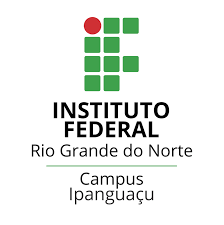 Professor Carlos Júnior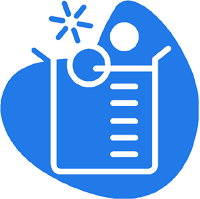 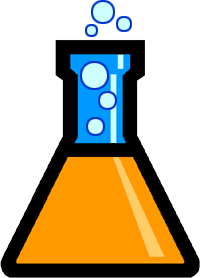 1-Um certo composto foi analisado e verificou-se que contém 34,0% do elementoX e 66,0% do elemento Y, em massa. Se X e Y reagem diretamente para formar o composto, quanto do composto pode ser preparado misturando-se:(a) 34,0 g de X com 66,0 g de Y?(b) 34,0 g de X com 100,0 g de Y?(c) 100,0 g de X com 66,0 g de Y?,(d) 100,0 g de X com 100,0 g de Y?(e) 1,76 g de X com 2,30 g de Y?2- O composto iodeto de sódio é constituído de 15,3% de sódio e 84,7% de iodo, emmassa. A água é constituída de 88,9% de oxigênio e de 11,1% de hidrogênio, em massa. Supondo que 10,0 g de iodeto de sódio são dissolvidas em 65,0 g de água, calcule a percentagem de cada elemento na solução resultante.3- Converta cada uma das seguintes temperaturas para graus Celsius:(a) 70°F,(b) 25°F,(c) 230°F.4- Diga quantos algarismos significativos há em cada um dos seguintes números:(a) 26,31(b) 26,0l(c) 20,01(d) 20,00(e) 0,206(f) 0,00206(g) 0,002060(h) 2,06 x 10-3(i) 7,060 x 10-3(j) 606(k) 6,06 x 102(o) 1,00 x 1021(m) 9,0000n) 0,0000045- Expresse cada um dos seguintes números em notação exponencial, com umdígito à esquerda da vírgula no coeficiente:(a) 393,68,(b) 0,1762,(c) 1,4 milhão,(d) 0,000000723,(e) 0,000000700,(f) 0,0000007,(g) 100,070,(h) 1200 com dois algarismos significativos,(i) 1200 com quatro algarismos significativos.6-Arredonde cada um dos seguintes números com dois algarismos significativos:(a) 67,8,(b) 0,003648,(c) 0,00365,(d) 9,272 x 10-34,(e) 4,651 x 1022,(f) 127,(g) 3240,1 x 10-247-Faça as operações aritméticas indicadas, admitindo que cada número é resultadode uma medida experimental:(a) 323 + 2,981,(b) 29,368 - 0,004,(c) 26,14 + 1,073 + 2,949,(d) 4,673 - 10,1,(e) 52~565+ 13,(f) 126 x 3,9,(g) 4,638 x 9,00,8-Converta 17,6cm em(a) mm,(b) m,c) km,(d) nm.9- Converta 5,0 g/cm3 em:(a) g/mL,(b) g/L,c) kg/mL,(d) kg/L,(e) kg/m3,(f) g/m3.10- Um certo automóvel percorre 13 km/L de gasolina. Qual é a sua "quilometragem"em milhas/galão?11- Um cubo de pau-brasil de 4,00 cm de aresta tem uma massa de 21,0 g. Qual é adensidade desta amostra de pau-brasi1?12- O enxofre (S) queima em oxigênio (O) formando o composto dióxido de enxofre,cuja composição é 50,0% S e 50,0% O, em massa.(a) Se 3,71 g de S são queimados, quantos gramas de dióxido de enxofre são formados?(b) Se 4,08 g de O são consumidos na queima de certa quantidade de enxofre, quanto de dióxido de enxofre é formado?12- Uma grande xícara tem uma massa de 122,3417 g e é preenchida com cada umadas seguintes substâncias, sucessivamente (nenhuma das substâncias é removida):(a) 29,4831 g de água,(b) 0,0126 g de sal,(c) 3,232 g de açúcar,(d) 10,99 g de leite,(e) 17,2 g de vinagre,(f) 66 g de molho de pimenta malagueta.Calcule a massa total após a cada adição.13- A quanto equivale 65 milhas por hora em(a) pés/s?(b) m/s?(c) km/h?(d) cm/s?